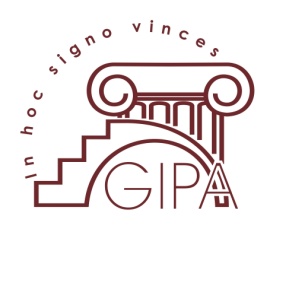                დამტკიცებულია საქართველოს საზოგადოებრივ საქმეთა               ინსტიტუტის  სამეცნიერო საბჭოს სხდომაზე.  ოქმი #013/15                                                                                       26 ივნისი, 2015              დოქტორის აკადემიური ხარისხის მოსაპოვებლად წარდგენილი                                 სადოქტორო ნაშრომის გაფორმების  ინსტრუქცია   მოცულობა: დისერტაციის მოცულობა უნდა იყოს მიახლოებით 130 გვერდი, (40 000 სიტყვა) გაფორმებული წარმოდგენილი ინსტრუქციის შესაბამისად. რაოდენობაში იგულისხმება მხოლოდ დანომრილი  გვერდები.ენა: დისერტაცია უნდა შესრულდეს ქართულ ენაზე;  ამავდროულად, სადისერტაციო კვლევის ძირითადი შედეგები  უნდა იქნას წარმოდგენილი ქართულ და ინგლისურ ენაზე (35-45 გვერდი).  ინგლისურ ენაზე დისერტაცია შესრულდება მხოლოდ იმ შემთხვევაში თუ დოქტორანტის მეცნიერ-ხელმძღვანელი  არის უცხოელი. სასვენი ნიშნები გამოიყენება ქართული ენის გრამატიკის წესების შესაბამისად, ამასთან დაკავშირებით გასათვალისწინებელია შემდეგი ნორმები: წერტილი არ დაისმის სათაურის ასევე ცხრილის (სქემის)  ბოლოს მიღებული წესის გარდა, ინტერვალი გამოიყენება ზომის ერთეულისა და რიცხვის გამიჯვნისას, ასევე დიდი რიცხვების შემთხვევაში. ინტერვალი არ გამოიყენება რიცხვების, გრადუსების და პროცენტების გამოსახვისასსტრუქტურა: დისერტაციის სტრუქტურას განსაზღვრავს დოქტორანტი მეცნიერ ხელმძღვანელთან ერთად. ქაღალდი: დისერტაცია უნდა შესრულდეს A  ფორმატის ( მმ)  გ/მ  სიმკვრივის ქაღალდზე. ორიენტაცია – ვერტიკალური. ბეჭდვა წარმოებს მხოლოდ ერთ გვერდზე. ფოტოსურათები და სხვა განსაკუთრებული დანიშნულების  ნახაზები და ცხრილები შესაძლებელია შესრულებულ იქნას A  ფორმატის ფოტოგრაფიულ ქაღალდზე. საჭიროების შემთხვევაში დასაშვებია ნებისმიერი ფორმატის გამოყენება, მხოლოდ აღნიშნული გვერდები არ უნდა აიკინძოს ძირითად ტექსტთან ერთად.მინდორი: მარცხენა მხარე – 3.8სმ;  ზემოთ _1,5სმ; დანარჩენი მხარეები – 2.5სმ; შრიფტი: ტექსტი უნდა შესრულდეს სტანდარტული შრიფტით  Sylfaen,  ზომა 12. თავებისა და ქვეთავების დასახელებაში შეიძლება გამოყენებული იქნას უფრო დიდი ზომის შრიფტი (14). შემჭიდროვებული ტიპის შრიფტები არ არის დაშვებული. გვერდების ნუმერაცია: გვერდები უნდა იქნას დანომრილი მარჯვენა ზედა კუთხეში.  გვერდები ინომრება იგივე შრიფტით ზომა 12.  შესავალი გვერდები (სატიტულო გვერდი, რეზიუმე, შინაარსი/სარჩევი, ცხრილების  და ნახაზების ნუსხა, ანბანური საძიებელი, მადლიერების გვერდი) არ ინომრება. დისერტაციის დანარჩენი ნაწილი ინომრება არაბული ციფრებით. სტრიქონებს შორის მანძილი:  ძირითად ტექსტში ინტერვალი   უნდა იყოს 1,5, ხოლო  მცირე ზომის სექციებში (შინაარსი, ცხრილებისა და ნახაზების ნუსხა, რეზიუმე, სქოლიო, შენიშვნა და სხვა)  - .თავებისა და ქვეთავების დასახელებები: ყველა თავის და ქვეთავის დასახელება უნდა იქნას ჩართული სარჩევში. თავებისა და ქვეთავების შრიფტის ზომა შეიძლება აღემატებოდეს ძირითადი ტექსტის შრიფტის ზომას. ყველა თავი უნდა იწყებოდეს ახალი გვერდიდან, ხოლო  ქვეთავი უნდა გაგრძელდეს იმავე გვერდიდან.დისერტაციის შემადგენელი ნაწილები: დისერტაციის   სტანდარტული და საგამომცემლო ვერსიები  აუცილებლად უნდა შეიცავდეს შემდეგ ნაწილებს: სატიტულო გვერდი, შინაარსი/სარჩევი, ძირითადი ტექსტი (შესავალი, ლიტერატურის მიმოხილვა/საკვლევი პრობლემის შესწავლის დონე, სამეცნიერო  პრობლემის კვლევა და კვლევის შედეგების შეჯერება, დასკვნა), ბიბლიოგრაფია/გამოყენებული ლიტერატურის ნუსხა. დისერტაცია ასევე შეიძლება შეიცავდეს შემდეგ ნაწილებს: ვინმესთვის მიძღვნის გვერდი, ანბანური საძიებელი, მადლიერების გვერდი, სქოლიო, დანართები. შესავალი ნაწილის გვერდებისატიტულო გვერდი, თავფურცელი (გარე ყდა):  უნდა მოიცავდეს ტექსტს „ააიპ- საქართველოს საზოგადოებრივ საქმეთა ინსტიტუტი, კვლევის დეპარტამენტი, სოციალურ მეცნიერებათა სადოქტორო პროგრამა“, ნაშრომის სრულ დასახელებას, დოქტორანტის სახელსა და გვარს, დაცვის თარიღს,  სამეცნიერო ხელმძღვანელის სახელს, გვარს,  ტექსტს „თბილისი“. ამავე გვერდზე უნდა განთავსდეს დისერტაციის დაცვის თარიღი. სასურველია როგორც თავფურცელზე ასევე მთელ ნაშრომში ფურცლის ზედა მარჯვენა მხარეს მოცემული იყოს ნაშრომის მიმდინარე (შემოკლებული) სათაური და გვერდის ნომერი        სათაურს და მის ქვემოთ მოცემულ ინფორმაციას შორის დაცილება არის ორმაგი ინტერვალი. ინსტიტუტის დასახელებასა და სათაურს შორის 4 ხაზი.აბსტრაქტი: ნაშრომის პირველი გვერდი არის აბსტრაქტი, რომელშიც მკაფიოდ და მოკლედ ასახავს ნაშრომის ძირითად საკვლევ საკითხებს, გამოყენებულ მეთოდოლოგიას და დასკვნებს. ის ერთი აბზაცით არის წარმოდგენილი რომელშიც პირველი სტრიქონი არ არის აბზაცით გამოყოფილი. შესრულებულია ხაზებს შორის ერთნახევარი ინტერვალით მარცხენა მხარეს დაცილება არეზე 1 ½. არ შეიცავს ციტირებებსშესავალი: ნაშრომის ძირითადი ნაწილი იწყება ნაშრომის სრული დასახელებით და შესავლით. შესავალი წარადგენს საკვლევ პრობლემას, მეთოდს, ინფორმაციულ ფონს საკითხთან დაკავშირებით არსებულ სხვა კვლევებს და კვლევის მიზანს. მეთოდოლოგია: ნაშრომის შემდეგი ნაწილი, რომელსაც “მეთოდოლოგია” ეწოდება წარმოადგენს მეცნიერული კვლევის სტრატეგიას, რომელიც გამოყენებულია ნაშრომში.  ამ ნაწილში აღწერილია კვლევის მეთოდების რა ტექნიკური საშუალებებია გამოყენებული, როგორია  კვლევის ინსტრუმენტების თანმიმდევრობა. მაგალითად მეთოდი: ანკეტური გამოკითხვა/ინტერვიუ, ტექნიკა: კითხვების ფორმულირების სხვადასხვა წესი (ღია და დახურული, პირდაპირი და ირიბი, ძირითადი და საკონტროლო და ა.შ), კითხვარის შევსების ინსტრუქცია და აშ.  შინაარსი / სარჩევი: შინაარსი/სარჩევის ინტერვალი უნდა იყოს 1; შრიფტის ზომა -        12;  გვერდის ნომრები უნდა განთავსდეს მარჯვენა მინდორთან. დასაშვებია სათაურსა და გვერდის ნომერს შორის სივრცის შევსება სიმბოლოებით: „ .“ ან  „–“.ანბანური საძიებელი: ავტორის სურვილის შემთხვევაში შესაძლებელია ანბანური საძიებლის დართვა. მადლიერების გვერდი:  ავტორს აქვს უფლება სადისერტაციო ნაშრომში გამოხატოს მადლიერება ყველა იმ პირის მიმართ, ვინც გარკვეული დახმარება გაუწია სადისერტაციო ნაშრომის შესრულებისას. აღნიშნული გვერდის ტექსტი და ფორმა სრულდება ავტორის სურვილის მიხედვით.  მისი ზომა არ უნდა აღემატებოდეს ერთ გვერდს.ძირითადი ტექსტი ძირითადი ტექსტი უნდა დაიყოს თავებად. თავები შესაძლოა დაიყოს ქვეთავებად. ძირითადი ტექსტი  აუცილებლად უნდა შეიცავდეს შესავალს, რომელშიც მოკლედ და ლაკონურად იქნება აღწერილი დისერტაციაში დასმული პრობლემის აქტუალობა, პრაქტიკული მნიშვნელობა,  დასახული მიზანი, გამოყენებული კვლევის მეთოდი,  მეცნიერული სიახლე და ნაშრომის სტრუქტურის აღწერა. შესავლის მოცულობა არ უნდა აღემატებოდეს ძირითადი ტექსტის მოცულობის 5%-ს. ლიტერატურის მიმოხილვა/საკვლევი პრობლემის შესწავლის დონე გულისხმობს დისერტანტის მიერ ნაშრომში დასმულ პრობლემასთან დაკავშირებით არსებული სამეცნიერო ლიტერატურის საფუძვლიან მიმოხილვას, დასმული პრობლემის არსებულ თეორიულ ჭრილებში განხილვას და საკუთარი ხედვის/მიდგომის ჩამოყალიბებას საკვლევ საკითხთან მიმართებაში. სადისერტაციო ნაშრომის აღნიშნულ ნაწილში უნდა ჩანდეს შესაბამისი სამეცნიერო ლიტერატურის საფუძვლიანი (მათ შორის უკანასკნელ წლებში გამოქვეყნებული მასალების) ცოდნა. ლიტერატურის მიმოხილვის მოცულობა არ უნდა აღემატებოდეს ძირითადი ტექსტის მოცულობის 30%-ს.      პრობლემის  კვლევა და კვლევის შედეგების შეჯამება წარმოადგენს სადისერტაციო ნაშრომის ძირითად ნაწილს, რომელშიც, უშუალოდ დასახული მიზნიდან გამომდინარე, განხორციელდება კვლევა და ანალიზი. აღნიშნულ ნაწილში  უნდა ჩანდეს დისერტანტის ანალიტიკური განსჯის უნარი, საკვლევი საკითხისადმი ორიგინალური მიდგომა, სამეცნიერო კვლევის სიღრმე და და სწორი გადაწყვეტა.      სადისერტაციო ნაშრომის დასკვნა უნდა შეიცავდეს დოქტორანტის მიერ წარმოებული კვლევის შედეგად მიღებულ შემაჯამებელ დასკვნებს, რომელიც ჩამოყალიბებული უნდა იქნას მოკლედ და ლაკონურად.       აპას სტანდარტის მიხედვით თითოეული აბზაცი უნდა გამოიყოს 5 დაშორებით თუ თქვენს კომპიუტერზე TAB ღილაკი დაყენებულია 5 დაშორებაზე მაშინ გამოიყენებთ ამ ფუნქციას. ლიტერატურის ციტირება აპას სტანდარტის მიხედვით,   ბიბლიოგრაფია/გამოყენებული ლიტერატურის ნუსხადაიცავით ციტირების წესი რადგან ამის გარეშე ნაშრომი ჩაითვლება პლაგიატად. ლიტერატურის ციტირება სადისერტაციო ნაშრომში გამოყენებული ლიტერატურის ციტირება უნდა მოხდეს ამერიკის ფსიქოლოგიური ასოციაციის მიერ სოციალურ მეცნიერებებში მიღებული აპას სტილის ფორმატით. ამონარიდის მოტანა: 40 სიტყვაზე ნაკლები უნდა ჩაისვას ბრჭალებში და ტექსტში იყოს ჩართული. მაგალითად:დიდი მოზროვნე მირჩა ელიადე ერთგან აღნიშნავდა: "ადამიანი არის საბოლოო პროდუქტი გადაწყვეტილებისა, რომელიც მან “დასაბამისეულ ჟამს” მიიღო: დაეხოცა, რათა. ამასთან ველური ნადირის სისტემატურმა დევნამ და ხოცვამ შედეგად გამოიღო მონადირესა და მის მსხვერპლს შორის ურთიერთობების უნიკალური სისტემის ჩამოყალიბება... საბოლოო ჯამში ეს “მისტიკური სოლიდარობა” ნანადირებთან ავლენს ნათესაობას ადამიანურ საზოგადებასა და ცხოველთა სამყაროს შორის... ნადირობისას ნადირის მოკვლა, ან უფრო მოგვიანებით შინაური ცხოველის დაკვლა, ეკვივალენტურია "მსხვერპლშეწირვისა" სადაც მსხვერპლნი ურთიერთჩანაცვლებადი არიან”.40 სიტყვაზე მეტი ბრჭალებში არ უნდა ჩაისვას და ტექსტში არ უნდა იყოს ჩართული ის გამოყოფილია ძირითადი ტექსტიდან ზემოთ და ქვემოთ ხაზებს შორის ორმაგი ინტერვალით ხოლო ციტატის სტრიქონებს შორის ერთმაგი ინტერვალით. მაგალითად:მ. კაკულია 2001 წელს გამოქვეყნებულ სტატიაში „საქართველოს საფინანსო-საკრედიტო ურთიერთობების სრულყოფის გზები“ აღნიშნავს:აღნიშნულ პროცესში ლარის ნომინალურმა გაცვლითმა კურსმა მნიშვნელოვანი როლი უნდა შეასრულოს მოსახლეობის ინფლაციური მოლოდინის ჩამოყალიბებაში, როგორც ფინანსური სისტემის სტაბილურობის მარტივმა და თვალსაჩინო მაჩვენებელმა. აქვე უნდა შევნიშნოთ ისიც, რომ სამომხმარებლო ბაზარზე იმპორტული საქონლის მაღალი ხვედრითი წილი და სავალუტო რისკებისაგან დაზღვევის მიზნით საქონლის ფასების უცხოური ვალუტით დაფიქსირების გავრცელებული პრაქტიკა უნდა განხორციელდეს პერსპექტივაშიც, ვინაიდან იგი ხელს უწყობს, რომ ფასების დინამიკა მგრძნობიარე გახდეს საკურსო ცვლილებების მიმართ და სწორედ ესეც განაპირობებს ფულად-საკრედიტო პოლიტიკაში ლარის გაცვლითი კურსის სტაბილურობის შენარჩუნების მნიშვნელობას.გარდამავალი ეკონომიკის თანამედროვე ეტაპზე ფულად-საკრედიტო პოლიტიკამ მნიშვნელოვანი ყურადღება უნდა მიაქციოს წინააღმდეგობების აღმოფხვრას, რომელიც წარმოიშობა სავალუტო ბაზარზე.8 მხედველობაში გვაქვს კაპიტალის სტერილიზაციის პრობლემის გადაწყვეტა. სავალუტო ბაზარზე წინააღმდეგობების წარმოშობა განპირობებულია, ჩვენი აზრით, შემდეგი მიზეზებით: 1. ინვესტიციების მოცულობის ზრდით, რომელთა შორის მნიშვნელოვანია ოფიციალურად აღურიცხავი, ფარული ინვესტიციების წილი, რომელიც თავის მხრივ მიმდინარე ანგარიშის დეფიციტის დაფინანსებასთან ერთად ზეგავლენას ახდენს სავალუტო ბაზარზე; 2. ლარის ზედმეტად გამყარების თავიდან აცილებისათვის ეროვნული ბანკი მიმართავს უცხოური ვალუტის პერიოდულად შესყიდვას, რაც ფულადი მასის ზრდას იწვევს; 3. ინტერვენციების დროს ხდება ფულის არაინფლაციური მოწოდების უზრუნველყოფა და პარალელურად დგება საკითხი ლიკვიდობის მართვის ახალი ინსტრუმენტების შემოღების შესახებ.ავტორთა ციტირებაავტორი, რომელსაც არ მოიხსენიებთ ტექსტში        მილგრემის ექსპერიმენტის ერთ-ერთი კრიტიკოსი აღნიშნავდა, რომ ცდის  პირები   ,,უნდა ყოფილიყვნენ ინფორმირებულნი იმ ზეგავლენის შესახებ, რაც შეეძლო მათზე მოეხდინა ექსპერიმენტს” (ბაუმრინდი, 1968, გვ.44).      როდესაც არ მოიხსენიებთ ავტორს, ფრჩხილებში ჩასვით მისი გვარი და წყაროს გამოცემის თარიღი. როდესაც პირდაპირი ციტირება ხდება და არა- პერიფრაზირება ან შინაარსის მოკლედ გადმოცემა, მაშინ გვერდებიც უნდა მიეთითოს. შემადგენელი კომპონენტები, ზემოთ მოყვანილი მაგალითის მსგავსად, ერთმანეთისგან წერტილებით უნდა გამოიყოს). ეს ლიტერატურა ისე მიუთითეთ, რომ გასაგები იყოს, თუ რომელი წყარო მიუთითეთ და ისე, რომ ეს ხელს არ უშლიდეს ნაშრომის წაკითხვას. ზემოთ მოცემულ ვარიანტს ასეთი ფორმაც შეიძლება მიეცეს:        მილგრემის ექსპერიმენტის ერთ-ერთი კრიტიკოსის შეხედულებით (ბაუმრინდი, 1968), ცდის პირები ,, უნდა ყოფილიყვნენ ინფორმირებულები იმ ზეგავლენის შესახებ, რომელიც შეეძლო მათზე მოეხდინა ექსპერიმენტს” (გვ.34).ავტორი, რომელსაც მოიხსენიებთ ტექსტში           ბაუმრინდი (1968) აღნიშნავდა, რომ მილგრემის ექსპერიმენტის ცდის პირები ,, უნდა ყოფილიყვნენ  ინფორმირებულები იმ ზეგავლენის შესახებ, რაც შეეძლო მათზე მოეხდინა ექსპერიმენტს (გვ.34).როდესაც თქვენ მიუთითებთ ავტორის გვარს, აღარ არის საჭირო მისი მითითება ფრჩხილებში. ავტორის გვარის გვერდით მიუთითეთ თარიღი. თუ მოგაქვთ ციტატა იგივე წყაროდან იმავე აბზაცში, მაშინ აღარ არის საჭირო დამოწმების გამეორება, რამდენადაც ისედაც ნათელია, რომ იმავე წყაროს ეყრდნობით, მაგალითად:          ბაუმრინდი ექსპერიმენტის ლოგიკურ დასაბუთებასაც აკრიტიკებს.ნაშრომი, რომელსაც ორი ავტორი ჰყავს        პეპინსკი და დესტეფანო (1987) მიუთითებენ , რომ მასწავლებელთა მეტყველებაში ხშირად ვლინდება მათი ფარული მისწრაფებები.        ერთ-ერთი კვლევის თანახმად ( პეპინსკი და დესტეფანო, 1987), მასწავლებელთა   მეტყველებაში ხშირად ვლინდება მათი მისწრაფებები.როდესაც გამოყენებული ლიტერატურის მითითება ინგლისურ ენაზე ხდება, ტექსტში ავტორების გვარები ,, და’’ კავშირით უკავშირდება ერთმანეთს, ხოლო ფრჩხილებში ორი ავტორის დაკავშირებისას ,,&’’ სიმბოლო გამოიყენება, მაგალითად, (Pepinsky & DeStefano, 1987).ნაშრომი, რომელსაც ხუთი ავტორი ჰყავს            პეპინსკი , დუნი, სმიტი, რენტი და კორსონი (1993) აღწერენ , თუ როგორ ვლინდება შეხედულებები ჟესტებით.პირველი ციტირების შემთხვევაში ხუთივე (ან სამივე) ავტორის გვარის მითითება ხდება, როგორც ეს ზემოთ მოყვანილ მაგალითშია ნაჩვენები, ხოლო მეორედ ამავე ავტორთა მოხსენიებისას მხოლოდ პირველი ავტორის გვარი და ,,და სხვ.’’ უნდა მიუთითოთ. პეპინსკის და სხვ., კვლევებში (1993) ჟესტები თავის დაქნევასაც მოიცავს და თვალებით კონტაქტსაც.     როდესაც ორი ან მეტი წყარო გამოქვეყნებულია ერთსა და იმავე წელს, ამ შემთხვევაშიც იმავე წესით ხდება შემოკლება და იმდენი ავტორის გვარი უნდა მიუთითოთ, რამდენიც საჭიროა წყაროების ერთმანეთისგან გასარჩევა (მაგალითად, პეპინსკი, დუნი და სხვ., 1993) და (პეპინსკი, ბრედლი და სხვ. 1993).ნაშრომი, რომელსაც ექვსი ან მეტი ავტორი ჰყავს.            ერთ-ერთი კვლევა (რუტტერი და სხვ., 1996) ცდილობს განსხვავებების ახსნას      მოზარდების მაგალითზე.        ექვსი ავტორის შემთხვევაში, პირველი ციტირების დროსაც კი მხოლოდ პირველი გვარი მიუთითეთ, რომელსაც მოსდევს ,, და სხვ.,”. თუ ერთსა და იმავე წელს გამოცემული ორი წყარო გვაქვს, შემოკლება იმავე წესის მიხედვით ხდება, როგორც მე-4 პუნქტშია მოცემული.ნაშრომი, რომელიც ავტორთა ჯგუფს ეკუთვნის.   ადრეული წინასწარმეტყველება არ აღმოჩნდა დასაბუთებული ( ლორენციის  კვლევა, 1997). ინსტიტუტის , სააგენტოს, კორპორაციის ან ავტორთა სხვა ჯგუფის შემთხვევაში, ჯგუფის სახელწოდება აღინიშნება, როგორც ინდივიდუალური სახელი.უცნობი ავტორის ნაშრომი ერთ-ერთ სტატიაში (,,სიკვდილის უფლება”,1997) აღნიშნულია, რომ...ანონიმური ნაშრომის შემთხვევაში ავტორის გვარის ნაცვლად ნაშრომის სათაური მიუთითეთ.  სათაურში ბრჭყალებში უნდა ჩაისვას (თუმცა, გამოყენებული ლიტერატურის ჩამონათვალში სათაური ბრჭყალებში არ ჩაისმის).ერთისა და იმავე ავტორის ორი ან მეტი შრომა დაახლოებით 7 წლის ასაკში ბავშვები აქტიურად იყენებენ ჟესტებს საკუთარი მონაყოლის ეფექტურობის გასაძლიერებლად( Gardnei, 1973a).        ერთისა და იმავე ავტორის ორი ან მეტი წყაროს მითითების შემთხვევაში თარიღით  მკითხველს  აწოდებთ ინფორმაციას იმის შესახებ, თუ რომელ წყაროზე საუბრობთ, მაგრამ თუ ორივე ნაშრომი ერთსა და იმავე წელს არის გამოქვეყნებული, ამ შემთხვევაში წელი ასოებითაც აღინიშნება( როგორც ეს ზემოთ მაგალითშია ნაჩვენები). ასევე, აღინიშნება გამოყენებული ლიტერატურის ჩამონათვალშიც.სხვადასხვა ავტორის ორი ან მეტი შრომა       ორი კვლევის (მარკონი და ჰამბლენი, 1990; ჰერკოვიცი,1994) შედეგები აჩვენებს, რომ..ასეთ შემთხვევაში წყაროების მითითება ანბანური თანმიმდევრობით ხდება.არაპირდაპირი წყარო        დამადასტურებელი საბუთები ჩნდება ვონდის ექსპერიმენტებში( ციტირებულია კვლევაში: მარკონი და ჰამბლენი, 1990).        სიტყვა ,,ციტირებული’’ მიუთითებს, რომ ვონდის მითითებული კვლევა მოპოვებულია(აღმოჩენილია) მარკონისა და ჰამბლენის კვლევაში.  გამოყენებული ლიტერატურის ჩამონათვალში კი მხოლოდ  მარკონი და ჰამბლენი უნდა მიუთითოთ.პერსონალური კომუნიკაციაროდესაც გინდათ მიუთითოთ პერსონალური ინტერვიუ ან მიმოწერა ან ელექტრონული კომუნიკაცია, დაწერეთ პიროვნების სახელი და გვარი, მიუთითეთ ინტერვიუ და თარიღი       ფერგუნსონი და ჰოპკინსი (1998) არ მონაწილეობდნენ თვალსაჩინო მტრულობის ექსპერიმენტში (აბზ.7).      ელექტრონული წყაროების ციტირება ექვემდებარება ზემოთ აღნიშნულ ციტირების სტანდარტებს. მითითებული უნდა იყოს ავტორის გვარი და გამოქვეყნების თარიღი. მხოლოდ ამ შემთხვევაში, ამონარიდის მოტანისას, სტატიისა და წიგნებისაგან განსხვავებით, გვერდის ნაცვლად აბზაცის ნომერი უნდა მიუთითოთ.       სქოლიო      სქოლიო ავსებს და ამდიდრებს ტექსტში მოცემულ ძირითად ინფორმაციას. სქოლიოში არ უნდა იყოს მოცემული რთული, არარელევანტური  ანდა არაარსებითი ინფორმაცია. ვინაიდან სქოლიო მკითხველის ყურადღებას იქცევს, ტექსტში მისი ჩართვა მხოლოდ მაშინაა რეკომენდირებული, როდესაც ის აძლიერებს, ამყარებს ძირითად ტექსტში მიმდინარე მსჯელობასა თუ გამოთქმულ აზრს.  ეს მცირე ნაწყვეტები, ფაქტობრივად, მოუთითებს აბსტრაქტულობაზე, რომელიც    დამახასიათებელია მთლიანად მსხვილმასშტაბიანი გამოკითხვისათვის, რომელთა ანალიზი  რეალურად არსებული ადამიანების  გამოცდილებისა და არჩევანისაგან დამოუკიდებლად ხორციელდება.       სქოლიოში მხოლოდ ერთი აზრი უნდა იყოს მოცემული.  თუ ერთზე მეტ აბზაცს წერთ ან მათემატიკური ფორმულა მოგყავთ, მაშინ უმჯობესი იქნება, რომ  ეს ძირიტად ტექსტში ან/ და დანართში გააკეთოთ და არა სქოლიოში.  სქოლიოში, ასევე, შეიძლება  მიუთითოთ, რომელ სხვა ავტორთან შეიძლება ამა თუ იმ მასალის მოძიება. მიიჩნევენ რა გამოკითხვათა შედეგებს სარგებლიანობის მოტივის უშუალო საზომად, გუტმანმა და მისმა კოლეგებმა ამერიკის 1976 წლის საპრეზიდენტო არჩევნებისათვის შეიმუშავეს ინდიფერენტულობის საზომი (სხვაობა ამ სკალაზე ფორდისა და კარტერის მაჩვენებლებს შორის) და გაუცხოების საზომი ( კანდიდატის პრიორიტეტის სკალაზე აბსოლუტური დონე). მიჩიგანის უნივერსიტეტის 1972-1976 წლების მონაცემების ანალიზის შედეგად მათ დაადგინეს, რომ ხმის მიცემის ალბათობაზე სტატისტიკურად მნიშვნელოვანი გავლენა ჰქონდა სარგებლიანობის აბსოლიტურ დონეს, მაგრამ არა კანდიდატთა შედარების სხვაობას.კარგად შესრულებულ ნაშრომში არსებითი ინფორმაცია ძირითად ტექსტში უნდა იყოს მოცემული და არა- სქოლიოში.      ცხრილის თანმხლები შენიშვნა     ცხრილის თანმხლები შენიშვნა თავსდება ცხრილის ქვემოთ , სადაც ახსნილია ცხრილში წარმოდგენილი მონაცემები ან მოცემულია დამატებითი ინფორმაცია მათ შესახებ.      ცხრილები                 ცხრილები თუ ტექსტური მასალა         ცხრილები მკვლევარს დიდი რაოდენობით მონაცემების კომპაქტურად, მოხერხებულად წარმოდგენის საშუალებას  აძლევს. ცხრილებში, როგორც წესი, კონკრეტული რიცხობრივი მონაცემები გარკვეული თანმიმდევრობით დალაგებულ სვეტებად და მწკრივებადაა წარმოდგენილი, რაც აიოლებს მათ ურთიერთშედარებას.     რამდენიმე მოსაზრების გამო ხელსაყრელია, რომ წინასწარ გაიაზროთ და გადაწყვიტოთ, რამდენ ცრხილს ჩართავთ ნაშრომში; კერძოდ:თუ ნაშრომში დიდი რაოდენობით ცხრილები გექნებათ, მკითხველს შეიძლება გაუჭირდეს მათი დახარისხება და თვალი ვეღარ მიადევნოს თქვენს აზრებს.არათანაბარი გადანაწილება ცხრილაბსა და ტექსტს შორის- ბევრი ცხრილი და მცირე მოცულობის ტექსტი- შეიძლება პრობლემების წინაპირობა გახდეს ნაშრომის ფორმალური მხარის გაფორმებისას, როდესაც ვერბალური ნაწილი ხშირად წყდება ცხრილით, მკითხველს უჭირს  ტექსტის თანმიმდევრულად აღქმა და ავტორის ლოგიკური ჯაჭვისთის თვალის მიდევნება.ცხრილების ჩასმა ართულებს ნაშრომის ფორმალურ ორგანიზებას და ამიტომ ცხრილებით  მდიდარი ნაშრომის დაბეჭვდა უფრო ძვირი ჯდება, ვიდრე ცხრილებით ნაკლებად დატვირთული ტექსტია. ამიტომ ტექსტის გასამარტივებლად ცხრილების სახით მხოლოდ ყველაზე      არსებითი, შინაარსთან უშუალოდ დაკავშირებული მონაცემები მოიტანეთ. ნაკლებეფექტური ვარიანტი:                  ნორმალური მოზარდის ფსიქოლოგიური მე-ს აღწერისას მოზარდთა 91% ეთანხმება დებულებას: ,,ნორმალურ პირობებში თავს მშვიდად ვგრძნობ’’,  გამოკითხულ მოზარდთა 90% სიამოვნებას იღებს ცხოვრებისაგან; გამოკითხულთა იგივე რაოდენობა, ჩვეულებრივ, აკონტროლებს თავს, 86% თავს ჯანმრთელად და ძლიერად გრძნობს, ერთი პროცენტით ნაკლები მოზარდები, ძირითადად, ბედნიერები არიან და, ბოლოს, მხოლოდ 83%-ს ანიჭებს კარგი ხუმრობა სიამოვნებას, როდესაც სევდიანი და მოწყენილია.                    უფრო ეფექტური ვარიანტი:     მკითხველისთვის გაცილებით იოლი იქნება ამ შედეგების აღქმა და გააზრება, როდესაც ისინი ცხრილშია მოცემული, თუმცა როდესაც  მონაცემები უჩვეულოდ ცოტაა (ერთი სვეტი ან მწკრივი), მაშინ უმჯობესია, რომ ისინი ტექსტში ჩართოთ და არ გაიტანოთ ცალკე ცხრილად.     განსაზღვრეთ იმ მოაცემთა რაოდენობა, რომლის მოტანაც აუცილებელია ტექსტში მიმდინარე მსჯელობის გასაგებად და შემდეგ გადაწყვიტეთ, ცხრილის ან გრაფიკის სახით წარმოადგენთ მათ თუ ტექსტში ჩართავთ. არაარსებითი ან უკიდურესად დეტალიზებული მონაცემები  შეიძლება საერთოდ ამოიღოთ ნაშრომიდან ანდა დანართში გაიტანოთ.     ცხრილები, რომლებშიც რაოდენობრივი მონაცემებია წარმოდგენილი, მხოლოდ მაშინაა ეფექტური,  როდესაც მონაცემები გასაგებად, ნათლად და იოლად აღსაქმელადაა ორგანიზებული. ცხრილში შესადარებელი ერთეულები (მაგალითად, საშუალო, სტანდარტული გადახრა, შერჩევის ზომა და ა.შ.) ერთმანეთის გვერდით უნდა განთავსდეს. ამ პრინციპის მიხედვით, სხვადასხვა მაჩვენებელი ცხრილის სხვადასხვა ნაწილში თავსდება. ცხრილში 9.3. სწორედ ამ პრინციპითაა მონაცემები დალაგებული. ცხრილისა და ტექსტის ურთიერთმიმართება    ინფორმაციული ცხრილი ავსებს ტექსტს და არ იმეორებს მას. მკითხველს ტექსტში უნდა მიუთითოთ ცხრილზე და უთხრათ, თუ რას მიაქციოს ყურადღება. ტექსტში მხოლოდ ცხრილის ყველაზე გამოკვეთილი ნაწილები გაარჩიეთ. თუ ცხრილში მოტანილ მთელ მასალას ტექსტში გაარჩევთ, მაშინ ცხრილი აღარაფერში გჭირდებათ. დარწმუნდით, რომ ცხრილი თავისთავად გასაგები უნდა იყოს. თითოეული ცხრილი ტექსტში უნდა იყოს ინტეგრირებული, მაგრამ ტექსტის გარეშეც სრულიად გასაგები უნდა იყოს. განმარტეთ ყველა აბრევიატურა (გამონაკლისია ისეთი სტატისტიკური აბრევიატურები, როგორიცაა M, SD, df), გამოკვეთილი ტექსტისა თუ ფრჩხილების მნიშვნელობა. ყოველთვის მიუთითეთ საზომი ერთეულები.ცხრილის მითითება ტექსტში. ტექსტში ცხრილები მათი ნომრებით მოიხსენიეთ: როგორც არის ცხრილში N8 მოცემული, ცდის პირთა...გამოკითხულთა ნახევარი აღიარებს (იხ. ცხრილი N8), რომ...არ გამოიყენოთ ფრაზები ,,ზემოთ/ქვემოთ  მოცემულ ცხრილში’’ ან ,,32-ე გვერდზე წარმოდგენილ ცხრილში’’, ვინაიდან ნაშრომის სხვადასხვაგვარი ფორმატირებისას ყოვეთვის შეიძლება შეიცვალოს  როგორც ცხრილის ადგილმდებარეობა ტექსტში, ისე _გვერდების ნუმერაცია.     ცხრილების ურთიერთმიმართებაშეეცადეთ, რომ არ გაიმეოროთ მონაცემები სხვადასხვა ცხრილებში და ერთად წარმოადგინოთ. ჩვეულებრივ, მონაცემთა იდენტური ცხრილები მწკრივები ან სვეტები არ უნდა მეორდებოდეს ორ ან მეტ ცხრილში.ერთ ნაშრომში წარმოდგენილი ყველა ცხრილი ერთნაირად უნდა იყოს ფორმატირებული, რათა გაიოლდეს მათი აღქმა  და მათში წარმოდგენილი მონაცემების შედარება. გამოიყენეთ ერთნაირი ფორმატი, დასახელება, სათაურები და ტერმინოლოგია (მაგალითად, საშუალო მაჩვენებელი ან ცენტრალური ტენდენციის მაჩვენებელი).        ცხრილების დანომვრაცხრილები ყოველთვის ინომრება არაბული ციფრებით. ცხრილი N2, ცხრილი N3, ცხრილი N4 და ა.შ.და არა:  ცხრილი 2, ცხრილი 2a, ცხრილი 2b  და ა.შ.    ცხრილების დასახელებათითოეულ ცხრილს მოკლე, მაგრამ გასაგები და ახსნითი სათაური უნდა ჰქონდეს. ზედმეტად ტელეგრაფული:კოლეჯის ძირითად საგანსა და შედეგებს შორის დამოკიდებულება                                     ( გაუგებარია, რა ტიპის მონაცემებია ცხრილში წარმოდგენილი).ზედმეტად დეტალიზებული:კოლეჯის სტუდენტების მიერ ძირითად საგანში- ფსიქოლოგიაში, ფიზიკაში, ინგლისურსა და მათემატიკაში  მიღებული საშუალო ქულები A, B და C  ტესტებში          ( აქ  მეორდება ცხრილის ნაწილების სათაურებით გადმოცემული ინფორმაცია). კარგი: კოლეჯის სხვადასხვა ძირითად საგნებში სტუდენტების მიერ მიღებული საშუალო შეფასებები.ცხრილში ან მის რომელიმე სათაურში მოცემული აბრევიატურა  შეიძლება ცხრილის დასახელებაში  ფრჩხილებში იყოს მოტანილი. თემატური  აპერცეპციის ტესტით (TAT) მიღებული შედეგები.      აბრევიატურა, რომელსაც უფრო გრძელი ახსნა სჭირდება, ან რომელიც არ უკავშირდება  ცხრილის დასახელებას, შეიძლება ცხრილის თანმხლებ შენიშვნაში გადაიტანოთ. ცხრილის სათაურის დეტალის დასაზუსტებლად არ გამოიყენება სქოლიო.               მონაცემთა წარმოდგენა სხვადასხვა ცხრილის ტიპების სახით      ცხრილებში, ძირითადად, რიცხვები, ანუ რაოდენობრივი მონაცემებია წარმოდგენილი. თუმცა ცხრილში შეიძლება თვისებრივი მონაცემების გატანაც. ამ შემთხვევში გვექნება ე.წ. სიტყვიერი ცხრილები.      სიტყვიერ ცხრილებში მოცემულია ხოლმე თვისებრივი შედარებები ან აღწერილობითი ინფორმაცია. მაგალითად, სიტყვიერი ცხრილი შეიძლება ძალზე ინფორმაციული იყოს მკითხველისათვის რამდენიმე კვლევის შედეგად მიღებული მახასიათებლების ურთიერთშედარებისას, ან შეიძლება ასეთ ცხრილში მოცემული იყოს კითხვები და მათზე მიღებული პასუხები, ანდა რომელიმე თეორიის ელემენტები.      სიტყვიერი ცხრილის ტექსტი მოცემული დისკუსიის/ მსჯელობის ილუსტრაციაა, მასში არ უნდა მეორდებოდეს ამ დისკუსიის/ მსჯელობის ელემენტები.     სიტყვიერ ცხრილებს იგივე ფორმალური მახასიათებლები აქვთ, როგორებიც რაოდენობრივი მონაცემების ცხრილებს- ცხრილის ნომერი და დასახელება, სათაურები და შესაძლო შენიშვნები. სასურველია, რომ სვეტების სათაურები მოკლე და მარტივი იყოს. თითოეულ უჯრაში ახალი სტრიქონი შეწეულად იწერება.     სიტყვიერი ცხრილის ყველა ნაწილში სტრიქონებს შორის მანძილი ორი ხაზი უნდა იყოს.     ნებისმიერი ტიპის ცხრილში მინიმალურად უნდა იყოს წარმოდგენილი მხოლოდ ჰორიზონტალური ხაზები.     ცხრილები, რომლებიც დანართის სახითაა მოცემული         თუ ცხრილი მთლიანად დანართს წარმოადგენს, ცენტრში მოცემული დანართის სახელწოდება და სათაური ცხრილის  ნომრის და სათაურის ჩანაცვლებასაც წარმოადგენს. მრავალდონიანი ცხრილები ცალკეული დანართების სახით მოიტანეთ. თუ ასეთი ცხრილები (მაგრამ არა ტექსტში) კომბინირებულია ერთ დანართში, დანომრეთ ცხრილებისურათები        რამდენად გვჭირდება სურათი      APA-ის სტანდარტით შესრულებულ ნაშრომებში ცხრილისგან განსხვავებული ნებისმიერი ტიპის ილუსტრაციას სურათი (figure) ეწოდება. სურათი შეიძლება იყოს დიაგრამა, გრაფიკი, ფოტო, ნახატი ან სხვა გამოსახულება.      ჟურნალებში რაოდენობრივი მონაცემების აღსაწერად ხშირად ცხრილებს ანიჭებენ ხოლმე უპირატესობას, ვინაიდან მათი ზუსტი, კონკრეტული ინფორმაციაა მოცემული, სურათებზე, კი, ჩვეულებისამებრ მკითხველმა უნდა შეაფასოს მონაცემების მნიშვნელობა; თუმცა, მეორეს მხრივ, სურათზე ერთი შეხედვითაც კარგად ჩანს შედეგების პატერნი. ისინი განსაკუთრებით გამოსადეგია ორ ცვლადს შორის მიმართების და არაწრფივი დამოკიდებულების აღსაწერად. გარდა ამისა, კარგად მომზადებული სურათი შეიძლება ტექსტზე უფრო  სტრუქტურირებულად ან თვალსაჩინოდ გადმოგვცემდეს ამა თუ იმ შედეგსა თუ ცნებას.  ნაშრომის შექმნისას სურათის გადაწყვეტილების მიღებისას გამოსადეგია შემდეგ კითხვებზე პასუხის გაცემა:რა აზრის გადმოცემა გსურთ სურათით?აუცილებელია სურათის გამოყენება? თუ ის იმეორებს ტექსტს, მაშინ არ გჭირდებათ. თუ ავსებს ტექსტს ან ლაკონურად გადმოსცემს ხანგრძლივ მსჯელობას, მაშინ ის ინფორმაციის გადმოცემის ოპტიმალური საშუალება შეიძლება იყოს.თქვენი მიზნისთვის რომელი ტიპის სურათია ( გრაფიკი, დიაგრამა, რუკა, ფოტო თუ სხვა რამე) ყველაზე ადეკვატური? შესაძლებელია თუ არა მარტივი გრაფიკით გადმოიცეს თქვენი აზრი და არ დაგჭირდეთ ძვირადღიებული ფოტოების გამოყენება?სურათის სტანდარტებიკარგი სურათის სტანდარტია სიმარტივე, თვალსაჩინოობა და თანმიმდევრულობა. კარგი სურთი:ავსებს  ტექსტს და არ იმეორებს მას ;მხოლოდ არსებით ფაქტებს აღწერს;არ მოიცავს ვიზუალურად ყურადღების გამფანტავ დეტალებს;მარტივია წასაკითხად- მისი ელემენტები (ტიპი, ხაზები, დასახელებები, სიმბოლოები და ა.შ.) საკმარისად დიდი ზომისაა, რომ ნაბეჭდი სახით წაკითხვადი იყოს;მარტივია გასაგებად- მისი მიზანი თვალსაჩინოდაა მოცემული;კონსისტენტურია- ერთ ნაშრომში ერთნაირი სტილით შესრულებული მსგავსი სურათებია. სხვა სიტყვებით, ერთნაირი ზომის ასოებით გაკეთებული წარწერები, ერთნაირი სისქის ხაზები და ერთი ტიპის  ვიზუალური მახასიათებლები აქვთ;დეტალურად დამუშავებული და მომზადებულია.სურათის ტიპებიმკითხველისთვის მონაცემების წარსადგენად სხვადასხვა სახით სურათები შეიძლება გამოვიყენოთ. ზოგჯერ საჭირო ტიპის სურათის არჩევა მარტივია, ზოგჯერ კი- არა. კარგად მომზადებული სურათები შედეგების მთლიან პატერნს დასამახსოვრებელს ხდის.გრაფიკი მონაცემთა სიმრავლეებს შორის მიმართებებს- შედარებასა და განაწილებას -გვიჩვენებს ანდა შეიძლება გვიჩვენებდეს, მაგალითად, მათ აბსოლიტურ მნიშვნელობებს, პროცენტულ განაწილებასა თუ ინდექსებს. გრაფიკში ხაზები გასაგებად უნდა იყოს მოცემული და მასში არ უნდა იყოს ზედმეტი დეტალები. ინფორმაცია ჰორიზონტალურ და ვერტიკალურ ღერძებზე მზარდი თანმიმდევრობით და შედარებადი ერთეულებით უნდა იყოს წარმოდგენილი.სურათის იდენტიფიცირება და ტექსტში მოხსენიებასურათები არაბული ციფრებით აღინიშნება და ინომრება ტექსტში მოხსენიების თანმიმდევრობით ( ანუ სურათი N1, სურათი N2 და ა.შ.) სურათს ნომერი ეწერება ზედა მარჯვენა კუთხეში.         როგორც მე-2 სურათზეა ნაჩვენები, ეს დამოკიდებულება...        მათ შორის აღმოჩნდა მჭიდრო კავშირი (იხ. სურათი N2).არ გამოიყენოთ ფრაზები ,,ზემოთ მოცემულ სურათზე“ ან  მე-12 გვერდზე მოცემულ სურათზე“, ვინაიდან სურათის მდებარეობა და გვერდების ნუმერაცია შეიძლება შეიცვალოს.      სურათის ნომერს  თან უნდა ახლდეს დასახელება, რომელიც უნდა იყოს საკმაოდ დეტალური და ამომწურავი.ბიბლიოგრაფია/გამოყენებული ლიტერატურის შესახებ ნუსხა ნაშრომში მითითებული წყაროების მოტანილი წყარო ხოლო ბიბლიოგრაფიაში კი ლიტერატურა რომელიც შეიძლება წარმოადგენდეს ინფორმაციულ ან ისტორიულ ფონს აღნიშნული შრომის უკეთ გასაგებად. ბიბლიოგრაფიაში შეიძლება მითითებული იყოს ლიტერატურა რომელიც საჭიროა საკითხის უფრო ღრმად შესასწავლად როგორც საკითხავი მასალა მომავლისათვის. აპას სტილი მოითხოვს გამოყენებული ლიტერატურის ნუსხას და არა ბიბლიოგრაფიას.აპას სტილით გამოყენებულ ლიტერატურის ჩამონათვალი მოცემულია ბოლო გვერდზე (ახალი გვერდიდან) და მოიცავს სრულ ინფორმაციას თითოეული წყაროს შესახებ. გვერდის დანომვრის პრინციპი იგივეა. (მარჯვენა კუთხეში)  გამოყენებული ლიტერატურა უნდა განთავსდეს დისერტაციის ბოლოს ანბანური პრინციპის დაცვით ავტორების გვარების მიხედვით. თუ შრომის ავტორი არ არის აღნიშნული მაშინ მითითება სათაურის პირველი სიტყვების მიხედვით ხდება. ჯერ უნდა მიეთითოს ლიტერატურა ქართულ ენაზე, ხოლო შემდეგ - უცხო ენაზე/უცხო ენებზე. ლიტერატურის მითითება ხდება შემდეგი ფორმით:    ხაზებს შორის ინტერვალი ერთნახევარია     თითოეული სტრიქონისთვის შესაბამისი აბზაცი უნდა იქნას გამოყენებული. აპას სტილით რეკომენდირებულია თითოეული წყაროს პირველი სტრიქონისთვის 5-7 პოზიციის გამოტოვება.      არსებობს მეორე ვარიანტიც როცა მითითებულ ლიტერატურაში პირველ სტრიქონში პირველი სიტყვა პირველი სიტყვა პირიქით გამოწეულია და მეორე სტრიქონია 5 პოზიციით შეწეული. რი, შემდეგ სახელი ერთმანეთისგან გამოიყოფა მძიმით, სახელის ან მამის სახელის მისათითებლად ინიციალები გამოიყენება ბოლო ავტორის გგვარის წინ იწერება & კავშირი.      გამოცემის თარიღი: მიეთითება ფრჩხილებში ავტორის ან ავტორების გვარების გვერდით ტიპიურად ეს არის წელი მაგრამ ზოგიერთი ტიპის გამოცემისთვის (ჟურნალები საგაზეთო სტატიები) უნდა მიეთითოს თვე და იშვიათ შემთხვევაში დღეები.     სათაური: ინგლისურ ენაზე წიგნის ან სტატიის სათაურის მითითებისას დიდი ასოთი იწერება მხოლოდ სათურის პირველი სიტყვა ქვესათაურის პირველი სიტყვა და საკუთარი სახელები. სტატიის სათაური ბრჭალებში არ უნდა ჩაისვას.   ავტორები: პირველად უნდა მიუთითოთ ავტორის გვარი, სახელი, მძიმეებით გამოიყოფა, სახელის ან მეორე სახელის მისათითებლად ინიციალები გამოიყენება ბოლო ავტორის გვარის წინ & კავშირი იწერება.     გამოცემის ადგილი: წყაროსთვის რომელიც პერიოდულ გამოცემას არ წარმოადგენს მიუთითებთ გამოცემის ადგილსაც.  თუ გამომცემელი რომელიმე კონკრეტული უნივერსიტეტია ან ქალაქის სახელწოდება მითითებულია უნივერსიტეტის სახელწოდებაშიც ამის გამეორება საჭირო აღარ არის. გამომცემლობის დასახელება: არაპერიოდული წყაროებისთვის გამომცემლობის მითითებაც აუცილებელია. გამოცემის ადგილის მერე ორიწერტილი და შემდეგ გამომცემლობის დასახელება უნდა მივუთითოთ. შესაძლებელია შემოკლებული ვარიანტის გამოყენებაც: თუ გამომცემელია რეტ ბატლერი შეიძლება მხოლოდ ბატლერი დავწეროთ, ასევე შეიძლება გამოვტოვოთ Co Inc publisher. თუმცა გაითვალისწინეთ რომ ასოციაციების კორპორაციების და უნიევრსიტეტების გამომცემლობის მითითებისას სრულად ვასახელებთ: Cambridge University Press წიგნების ან გაზეთების გვერდების მითითებისას ვიყენებთ აბრევიატურას „გვ“ და    მოგვაქვს ყველა ციფრი 344-370.სტატია: გვარი, სახელის ინიციალი.   სრული სათაური. ჟურნალის სრული დასახელება ან აბრევიატურა, წელი, ტომი, [ნომერი,] გვ. დასაწყისი–დასასრული. მაგ:კიკვიძე ზ., (1999) “სამოსელი პირველის” სივრცისა და დროის მითოსური ასპექტები. ”ცისკარი”,  #3, გვ. 56-62.Бахтин М.  М.,   (1976) Проблема текста.  Опыт философского анализа . Вопросы литературы,   № 10, с.32-45. წიგნი: რომელსაც ერთი ავტორი ჰყავს: გვარი, სახელის ინიციალი, წელი,  სრული სათაური. გამოცემის ადგილი: გამომცემლობა,  გვერდების რაოდენობა.მაგ:Schreck, E.P. (2007). Mistakes of supervising a culturally diverse workforce in the USDA. Boston, MA: Corrigan books.წიგნი რომელსაც 2-7  ავტორი ჰყავს, ავტორები მძიმით გამოიყოფა და & კავშირი იწერება ბოლო ავტორის წინ Sienkiewicz, J.H., Scarcelli, T.A., & Alexandrowicz, M.P. (2006). Great high school athletes transition into coaching roles. Clawson, MI: Roddy Press.თუ ავტორი 8 ზე მეტია პირველი 6 მძიმეებით გამოყავით შემდეგ სამი წერტილი დასვით და ბოლო ავტორი დაასახელეთ:Partz, M., Mentro, J.P., Harcelli, T., Banshi, P.P., Cretzell, G., Smith, C.E., …Sauls, C.E. (2008). A qualitative study of modern Native American Dance. Journal of Dance Methodology, 12(3), 12-21გამოცემის წელი მიუთითეთ ბოლო ავტორის შემდეგ. სრული თარიღის მითითება ხდება ჟურნალის ან გაზეთის სტატიის შემთხვევაში.  სამეცნიერო ჟურნალის შემთხვევაში წელი საკმარისია რადგან არსებობს გამოშვების ნომერი. თუ თარიღი არ იცით მიუთითეთ ავტორის გვარის შემდეგ (ა/თ) n.d Zajciw, P. (n.d.). Ukrainian culture in United States. Elementary schools. Miami, FL: Dolson Books.მიუთითეთ „ იბეჭდება“  ავტორის გვარის მერე თუ ჯერ არ არის გამოცემული და ჩაშვებულია დასაბეჭდად. ინგლისურ წყაროში მიუთით in pressBojelay, M.J. (in press). Beginning a successful career in real estate: Ten secrets you need to know. Chicago, IL: Petersville.თუ ერთი ავტორის სხვადასხვა ნაშრომებს იყენებთ დაალაგეთ ქრონოლოგიურად გამოცემის თარიღის მიხედვით, ჯერ ადრეული და აშ.წიგნი რომელსაც რედაქტორი ჰყავსMoor, B.S., & Dorhan, B.P (Eds) (1999) Stressful life events New York; Walleyრედაქტორთა სახელები და გვარები მიუთითეთ როგორც ავტორის სახელი და გვარი მაგრამ ფრჩხილებში შემოკლებული ფორმით უნდა იყოს (რედ) თუ წყარო  ინგლისურენოვანია ერთი რედაქტორის შემთხვევაში მიეთითება რამოდენიმესი  ფრჩხილებში იქვე მიეთითება გამოცემის წელიცწიგნი რომელსაც მთარგმნელი ჰყავსHapez. J. D. (1997). Around the Earth (Smith. A, trans) Washington, DC; Halperinწიგნი რომლის ავტორი მკვლევართა ჯგუფია ან სახელმწიფო სააგენტო ან კორპორაცია ასეთ შემთხვევაში მიეთითება ჯგუფის სახელი როგორც ინდივიდუალური საკუთარი სახელი ანბანური თანმიმდევრობაც ნუსხაში ამის მიხედვით დგება. Baltimore Research. (1998). Research Methods. Baltimore; Arrow Books.წიგნი რომლის ავტორიც უცნობია ანბანურ თანმიმდევრობას დაიცავთ წიგნის სახელწოდების მიხედვით Mariam-Webster’s collegiate dictionary (10th ed.) (1990). Sprinfield, MA: Mariam-Websterერთი და იმავე ავტორის 2 შრომა რომელიც ერთსა და იგივე წელსაა გამოქვეყნებული მიეთითება ანბანური თანმიმდევრობით სათაურის პირველი სიტყვის მიხედვით გამოცემები ერთმანეთისგან შეილება გამოიყოს აბგდ. თუ ორი სხვადასხვა წელს გამოქვეყნებული შრომაა მაშინ უფრო ადრეული დაიწერება ჯერGardner, H. (1973 a) Gardner, H. (1973b) თუ წიგნი თავიდან გამოიცა თარიღი მიეთითება სათაურის შემდეგJelling, G.J. (1975) Aspects of language (2nd ed) N-Y. Penguin Books.სტატიის ან თავის ამოღების დროს რედაქტირებული ქიგნიდან აუცილებლად აღინიშნება გამოცემის თარიღი და სტატიის ან თავის სათაურის შემდეგ მიეთითება რომელი წყაროდან არის ამოღებული გვერდების ნუმერაცია მიეთითება ფრჩხილებშისტატია ყოველწლიური ჟურნალიდან სათაური არ ისმება ბრჭყალებში ჟურნალის სახელწოდება არის დახრილი: Roddy, P.K. (2004). A study of communication between a 1964 rock band and youth: the influence of the rolling stones on American teenagers. Journal of Social Commentary, 23 (2), 254-287ინფორმაცია გლობალური ქსელიდან:ვებ–გვერდის დასახელება. უკანასკნელად იქნა გადამოწმებული – რიცხვი, თვე, წელი.მაგ.:      http://www. naec.ge         უკანასკნელად იქნა გადამოწმებული - 5.03.2009.      გვერდების ნუმერაცია: გვერდები ინომრება თანმიმდევრულად ძირითად ტექსტთან ერთად.      ინტერვალი: სტრიქონებს შორის ინტერვალი არის . აბზაცებს შორის ინტერვალი        6-12.     შრიფტის ზომა:  შრიფტის ზომა 12.დანართი       დანართი ნაშრომს ბიბლიოგრაფიის/გამოყენებული ლიტერატურის შემდეგ დაერთვის, როგორც დამატებითი ინფორმაციის წყარო. ის ავტორს საშუალებას აძლევს დეტალური ინფორმაცია ისე მიაწოდოს მკითხველს რომ ძირითადი საკითხიდან არ გადაუხვიოს. დანართში მათემატიკური დასაბუთება, დიდი ცხრილები, კითხვარის ნიმუშები, ცხრილები, დიაგრამები ან კვლევაში გამოყენებული სხვა საშულებებია აღწერილი.       ნაშრომი შეიძლება ერთ ან მეტ დანართს მოიცავდეს.დანართები შეიძლება დაინომროს ალფავიტის  ასოებით თუ ერთზე მეტია ( დანართი ა, დანართი ბ, და აშ)         თუ ნაშრომს მხოლოდ ერთი დანართი აქვს, მას მხოლოდ დანართი ეწერება. თუ მას რამდენიმე დანართი აქვს, მაშინ უნდა მიუთითოთ იმ თანმიმდევრობით, რა თანმიმდევრობითაც ის ტექსტშია მოტანილი. ტექსტში დანართები შესაბამისი სახელწოდებითაა მოტანილი:                  ორივე კვლევამ ერთი და იგივე შედეგი აჩვენა (იხ. დანართი ა და დანართი ბ).საგამომცემლო ვერსიაავტორს აქვს უფლება განახორციელოს სადისერტაციო ნაშრომის ოპტიმიზაცია გამომცემლობის შესაბამისი მოთხოვნებიდან გამომდინარე, ისე, რომ არ დაირღვას ნაშრომის ძირითადი სტრუქტურა. თუ სადისერტაციო ნაშრომში გამოყენებული იქნება ისეთი მასალა, რომელიც დაცულია საავტორო უფლებით (მაგალითად ილუსტრუციები, სპექტრები, ნახატები და სხვა), მაშინ ავტორი ვალდებულია მიიღოს შესაბამისი ნებართვა შესაბამისი გამომცემლობიდან ან ავტორისგან მათი გამოყენების შესახებ. ყოველი საავტორო ნებართვის შესაბამისი წერილი უნდა იქნას ჩართული ნაშრომში დანართის სახით.ელექტრონული ვერსიასადისერტაციო ნაშრომი უნდა ჩაიწეროს *.pdf ფორმატში CD-ROM ან DVD-ROM დისკებზე. დისკზე უნდა იქნას მითითებული ავტორის სახელი და  დისერტაციის დასახელება.                   საქართველოს საზოგადოებრივ საქმეთა ინსტიტუტი                                      ხაზებს შორის ორმაგი ინტერვალი:                                                კვლევის დეპარტამენტი                         სოციალურ მეცნიერებათა სადოქტორო პროგრამა                                        ზემოდან 4 ხაზის დაცილებით:      კონკურენციის კანონის პრობლემატიკა საქართველოს რეალობაში                                             ავტორი: ნათია გენდუშელი                                    სპეციალობა: ეკონომიკა                               ხელმძღვანელი: ანა ნაცვლიშვილი                                             თბილისი, 2014          გამოყენებული ლიტერატურაMoore G.E. (1986) “ The Early Essays”, by Tom Regan, Temple University Press.Moore G.E. (1991) “The elements of ethics”; edited and with an introduction by Tom Regan, Temple University Press.დაცილება ხუთით.